В целях формирования активной социальной и гражданской позиции членов Профсоюза, вовлечения их в процесс общественного наблюдения за выборами, повышения значимости института общественного наблюдения за соблюдением избирательных прав граждан среди работников образования и обучающихся президиум краевой организации Профсоюза ПОСТАНОВЛЯЕТ:Организовать и провести конкурс видеороликов «Я – общественный наблюдатель» Ставропольской краевой организации Общероссийского Профсоюза образования (далее – Конкурс) с 17 августа по 06 сентября 2021 года. Утвердить Положение о Конкурсе (далее – Положение) (Приложение №1).Создать и утвердить количественный и персональный состав жюри (Приложение №2).Председателям территориальных и первичных организаций Профсоюза: довести до сведения членов Профсоюза и территориальных Советов молодых педагогов Положение о Конкурсе; провести разъяснительную работу в коллективах о цели и задачах Конкурса;организовать направление заявок и конкурсных материалов на электронную почту Ставропольской краевой организации Профсоюза образования по адресу krayprof-obr@mail.ru с пометкой – на Конкурс «Я – общественный наблюдатель» не позднее 06 сентября 2021 года. Главному специалисту по организационной работе (Кислличкиной Я.С.) направить Положение о Конкурсе в срок до 17 августа 2021 года.Главному специалисту по информационной работе (Манаевой И.В.) обеспечить информационное сопровождение Конкурса.Заведующему финансовым отделом – главному бухгалтеру (Дарминовой Н.В.) предусмотреть финансирование расходов на проведение Конкурса в соответствии с утвержденным Положением.Расходы отнести по статье «Проведение внутрисоюзных, территориальных и профессиональных конкурсов» согласно смете профсоюзного бюджета на 2021 год.Контроль за выполнением постановления возложить на заместителя председателя краевой организации Профсоюза М.М. Акинфиеву. Председатель 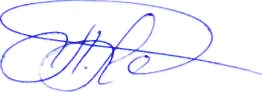 краевой организации Профсоюза                                                         Л.Н. Манаева 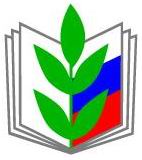 ПРОФЕССИОНАЛЬНЫЙ СОЮЗ РАБОТНИКОВ НАРОДНОГО ОБРАЗОВАНИЯ И НАУКИ РОССИЙСКОЙ ФЕДЕРАЦИИСТАВРОПОЛЬСКАЯ КРАЕВАЯ ОРГАНИЗАЦИЯ ПРОФЕССИОНАЛЬНОГО СОЮЗА РАБОТНИКОВ НАРОДНОГО ОБРАЗОВАНИЯ И НАУКИ РОССИЙСКОЙ ФЕДЕРАЦИИ(СТАВРОПОЛЬСКАЯ КРАЕВАЯ ОРГАНИЗАЦИЯ ОБЩЕРОССИЙСКОГО ПРОФСОЮЗА ОБРАЗОВАНИЯ) ПРЕЗИДИУМПОСТАНОВЛЕНИЕПРОФЕССИОНАЛЬНЫЙ СОЮЗ РАБОТНИКОВ НАРОДНОГО ОБРАЗОВАНИЯ И НАУКИ РОССИЙСКОЙ ФЕДЕРАЦИИСТАВРОПОЛЬСКАЯ КРАЕВАЯ ОРГАНИЗАЦИЯ ПРОФЕССИОНАЛЬНОГО СОЮЗА РАБОТНИКОВ НАРОДНОГО ОБРАЗОВАНИЯ И НАУКИ РОССИЙСКОЙ ФЕДЕРАЦИИ(СТАВРОПОЛЬСКАЯ КРАЕВАЯ ОРГАНИЗАЦИЯ ОБЩЕРОССИЙСКОГО ПРОФСОЮЗА ОБРАЗОВАНИЯ) ПРЕЗИДИУМПОСТАНОВЛЕНИЕПРОФЕССИОНАЛЬНЫЙ СОЮЗ РАБОТНИКОВ НАРОДНОГО ОБРАЗОВАНИЯ И НАУКИ РОССИЙСКОЙ ФЕДЕРАЦИИСТАВРОПОЛЬСКАЯ КРАЕВАЯ ОРГАНИЗАЦИЯ ПРОФЕССИОНАЛЬНОГО СОЮЗА РАБОТНИКОВ НАРОДНОГО ОБРАЗОВАНИЯ И НАУКИ РОССИЙСКОЙ ФЕДЕРАЦИИ(СТАВРОПОЛЬСКАЯ КРАЕВАЯ ОРГАНИЗАЦИЯ ОБЩЕРОССИЙСКОГО ПРОФСОЮЗА ОБРАЗОВАНИЯ) ПРЕЗИДИУМПОСТАНОВЛЕНИЕПРОФЕССИОНАЛЬНЫЙ СОЮЗ РАБОТНИКОВ НАРОДНОГО ОБРАЗОВАНИЯ И НАУКИ РОССИЙСКОЙ ФЕДЕРАЦИИСТАВРОПОЛЬСКАЯ КРАЕВАЯ ОРГАНИЗАЦИЯ ПРОФЕССИОНАЛЬНОГО СОЮЗА РАБОТНИКОВ НАРОДНОГО ОБРАЗОВАНИЯ И НАУКИ РОССИЙСКОЙ ФЕДЕРАЦИИ(СТАВРОПОЛЬСКАЯ КРАЕВАЯ ОРГАНИЗАЦИЯ ОБЩЕРОССИЙСКОГО ПРОФСОЮЗА ОБРАЗОВАНИЯ) ПРЕЗИДИУМПОСТАНОВЛЕНИЕ
16 августа 2021г.
г. Ставрополь
г. Ставрополь
№6-40О проведении конкурса видеороликов «Я – общественный наблюдатель» Ставропольской краевой организации Общероссийского Профсоюза образованияО проведении конкурса видеороликов «Я – общественный наблюдатель» Ставропольской краевой организации Общероссийского Профсоюза образования